Name: _______________________________________________ Date: ______________________CAUSATIVE SENTENCESWe sometimes cause somebody to do something for us. Causing somebody to do something for us is expressed by using a sentence pattern with ‘GET’ or ‘HAVE’. When you use this sentence pattern special care should be taken in breaking the parts of the sentence properly or else it might cause difficulty in understanding what is expressed.Analize the following  pictures and utterances. 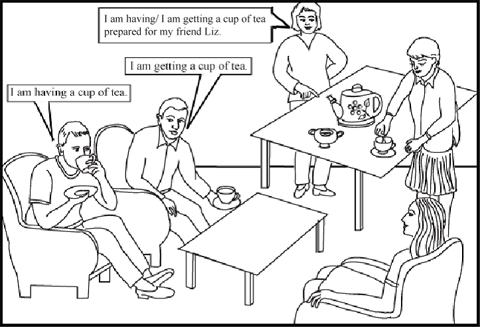 I am having a cup of tea : ____________________________________________________I am getting a cup of tea: _____________________________________________________I am getting…a cup of tea prepared: ____________________________________________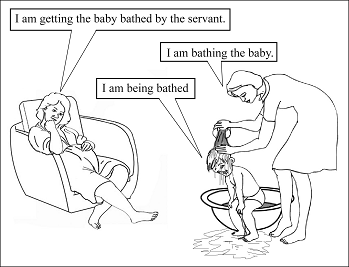 I am bathing the baby: _______________________________________________________I am being bathed: __________________________________________________________I am getting … the baby bathed by the servant: _________________________________________________________________________Read the following examples. Notice how you should break the parts of the sentence:He is getting       his car repaired by the mechanic.√He is getting his car       repaired by the mechanic. ×I got         my hair cut last Sunday.√I got my hair       cut last Sunday. ×We get             our clothes washed.√We get our clothes            washed. ×The verb ‘GET’ is commonly used and ‘HAVE’ is formal. But the idea is the same.He is having his car repaired.I had my hair cut last Sunday.We have our clothes washedThey are having their house painted.I will have the broken chair mended tomorrow.PASSIVE VOICEConvert these sentences from the active to the passiveThe grow coffee in Kenya._________________________________________________________________________A crocodile ate him in 1973._________________________________________________________________________They made fans in Spain._________________________________________________________________________The Romans built the bridge 1500 years ago._________________________________________________________________________Have they cleaned the swimming pool yet?_________________________________________________________________________They sent her an invitation._________________________________________________________________________They asked him to leave._________________________________________________________________________They’ll serve you lunch on the plane._________________________________________________________________________They fined him $100._________________________________________________________________________They will tell you your results next week._________________________________________________________________________Complete the sentences with the passive forms of the verbs in brackets. Patients __________________________________________________  (treat) in hospitals.My passport is not ready yet. It _____________________________ (make) at the moment. The walls of the house ____________________________________________  (just/paint). The newspaper _____________________________________________  (bring) yesterday. While the potatoes ____________________________________  (peel) my parents arrived.Tomorrow all the compositions _________________________________________ (check).The car _____________________________________  (already/repair), now we can use it.The weather forecast ___________________________________  (broadcast) on TV at the moment, come and listen.While the ceiling __________________________ (paint) the bucket with the paint _______________________________ (upset).The order _____________________________________________________(not/make) yet. Your dress  (make) at the moment and I think that tomorrow it __________________________________________________________________ (finish). My mother is busy at the moment. She cannot come. My baby brother ___________________________________________________________________  (feed).Coffee ________________________________________________________  (just/make) you can have a cup if you like.An interesting program ____________________________________  (show) on TV yesterday.Last lesson we ________________________________________________________ (tell) about different unusual animals.